28 – Μαθαίνουμε περισσότερα για τα γλωσσικά μέσα και τις ικανότητες των προσφύγωνΣκοπός:	Να βοηθήσουμε τους εθελοντές να αποφασίσουν ποιες γλωσσικές δραστηριότητες θα προγραμματίσουν για τους πρόσφυγες, μαθαίνοντας ποιες ικανότητες έχουν ήδη στη γλώσσα στόχο.Πληροφορίες για τα μέσα και τις ικανότητες των προσφύγων μπορείτε να συλλέγετε κατά τη διάρκεια ατομικών και ομαδικών συνεντεύξεων, με τη βοήθεια ερωτήσεων όπως αυτές που προτείνονται παρακάτω. Μπορείτε επίσης να ζητήσετε από τους πρόσφυγες να καταγράψουν αυτές τις πληροφορίες σε ένα έγγραφο προσωπικών πληροφοριών (χειρόγραφο ή σε ηλεκτρονική μορφή), σαν το γλωσσικό βιογραφικό σημείωμα που περιλαμβάνεται στο Ευρωπαϊκό Χαρτοφυλάκιο Γλωσσών (European Language Portfolio).Παρακαλώ, απαντήστε στις ακόλουθες ερωτήσεις σχετικά με τις γλώσσες που γνωρίζετε και τις όποιες άλλες ικανότητές σας. Αυτό θα μας βοηθήσει να σχεδιάσουμε και να οργανώσουμε τις γλωσσικές μας δραστηριότητες.Το όνομά σου:______________________________________________________________________Ποια/ες γλώσσα/ες χρησιμοποιείτε στην οικογένειά σου; ________________________________________Μπορείς να μας δώσεις μερικά παραδείγματα; Πες μας μερικές λέξεις (μια παροιμία, ευχές, ένα μικρό ποίημα, ένα τραγούδι…)Μπορείς να μας δείξεις πώς γράφεις στη γλώσσα σου; Γράψε μερικές λέξεις (το όνομά σου, το επώνυμό σου, την ονομασία της χώρας σου, του τόπου γέννησής σου…).______________________________________________________________________________________________________________________________________________________________________________Μπορείς να μας πεις πώς ακριβώς προφέρεται το όνομά σου και τα ονόματα των παιδιών σου;_______________________________________________________________________________________Ποιες άλλες γλώσσες ξέρεις; Πώς και κάτω από ποιες συνθήκες τις έμαθες;Ζωγράφισε έναν τροχό, όπως αυτός που βλέπεις παρακάτω, σημειώνοντας την κυριότερη γεύση ή αίσθηση, με την οποία θα παρομοίαζες καθεμία από τις γλώσσες που ξέρεις:Γράψε στον τροχό τις γλώσσες που ξέρεις.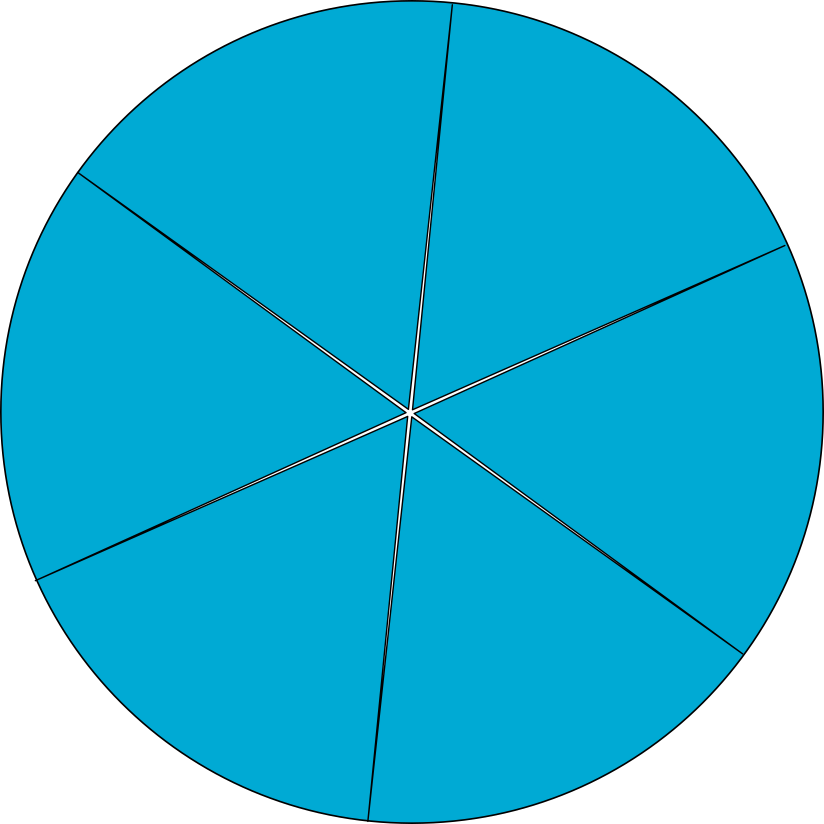 Παράδειγμα: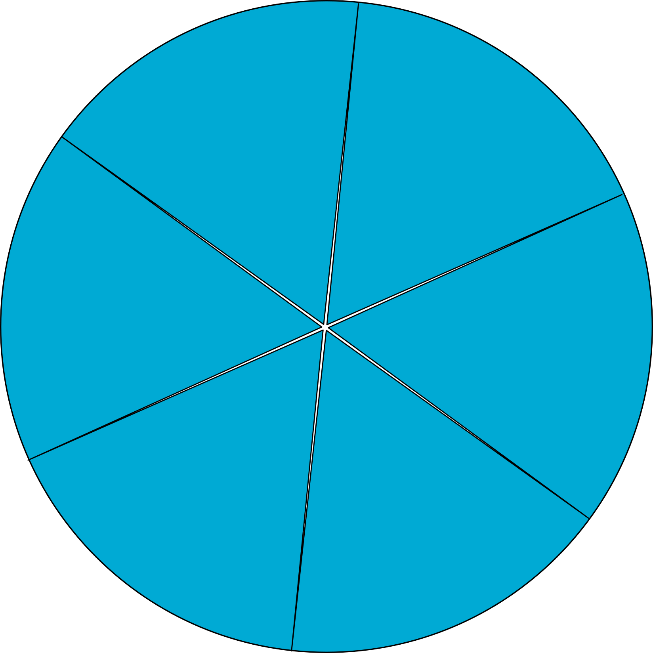 Σου αρέσει αυτή η γλώσσα;________________________________________________________________Υπάρχει κάποια λέξη σε αυτή τη γλώσσα που σου αρέσει πολύ; ___________________________________Υπάρχει κάποια λέξη σε αυτή τη γλώσσα που δε σου αρέσει καθόλου; ____________________________Σου αρέσει να μαθαίνεις μόνος σου;_________________________________________________________Πήγες σχολείο όταν ήσουν μικρός; __________________________________________________________Πόσα χρόνια πήγες στο σχολείο; ____________________________________________________________Δούλευες στη χώρα σου; __________________________________________________________________Τι δουλειά ή επάγγελμα έκανες; ____________________________________________________________Παρακολούθησες ποτέ μαθήματα επαγγελματικής κατάρτισης; Για πόσο καιρό; _____________________Σε ποιο επάγγελμα ή δουλειά; ______________________________________________________________Σε ποιον επαγγελματικό τομέα/τομείς έχεις εκπαιδευτεί; ________________________________________Συνέχισες τις σπουδές σου μετά το σχολείο; Αν ναι, παρακαλώ, μίλησέ μου γι’ αυτές: ______________________________________________________________________________________________________________________________________________________________________________________________________________________________________________________________________________________ΓΛΩΣΣΑΤις μιλάς ...Τις μιλάς ...Τις μιλάς ...ΓΛΩΣΣΑΛίγοΑρκετά καλάΚαλάΠολύ λίγοΛίγοΑρκετά καλάΚαθόλουΞέρεις τη γλώσσα που μιλιέται εδώ;Τη μιλάς;Τη διαβάζεις;Την καταλαβαίνεις όταν την ακούς στην τηλεόραση (στο ραδιόφωνο, σε ταινία);Τη γράφεις;Σε αυτή τη γλώσσα, πόσο εύκολο είναι για σένα:Καθόλου εύκολοΚαθόλου εύκολοΑρκετά εύκολοΑρκετά εύκολοΝα μιλάς στο τηλέφωνο.Να απαντάς σε ερωτήσεις κάποιου.Να εξηγείς.Να εκφράζεις τη γνώμη  σου ή τα συναισθήματά σου.Να συμπληρώνεις έντυπα ή ερωτηματολόγια.Να γράφεις σύντομα μηνύματα (π.χ. SMS).Όταν μαθαίνεις μια γλώσσαΝαιΌχιΔιαβάζεις;Βλέπεις τηλεόραση (ειδήσεις, αθλητικά, σαπουνόπερες);Αποστηθίζεις λέξεις; (π.χ. με τη βοήθεια λεξικού);Μαθαίνεις τραγούδια ή ποιήματα;Αντιγράφεις κείμενα;Όταν μελετάς, χρησιμοποιείς βιβλίο γραμματικής;Μαθαίνεις τη γλώσσα με φίλους ή γείτονες;Τη μαθαίνεις με άλλους συμπατριώτες σου που βρίσκονται εδώ αρκετό καιρό;Κάνεις ερωτήσεις σε άλλα άτομα ή ζητάς να σου εξηγήσουν κάτι;Μεταφράζεις στη γλώσσα σου;Κρατάς σημειώσεις σε κάποιο σημειωματάριο ή στο κινητό σου;